Предоставление ежегодной денежной выплаты лицам, награжденным нагрудным знаком «Почетный донор России», «Почетный донор СССР»     Круг лиц, имеющих право на получение ежегодной денежной выплаты (ЕДВ):     Право на получение ежегодной денежной выплаты (ЕДВ) имеют лица, награжденные нагрудным знаком «Почетный донор России» или "Почетный донор СССР".     Размер ежегодной выплаты в 2023 году составляет 16 578,10 руб.         Размер выплаты ежегодно подлежит индексации.     Нормативные правовые акты, согласно которым регулируется предоставление ежегодной денежной выплаты Почетным донорам России и Почетным донорам СССР:     - Федеральный закон от 20.07.2012 № 125-ФЗ «О донорстве крови и её компонентов»;     - Приказ Министерства здравоохранения Российской Федерации от 11.07.2013 № 450н «Об утверждении Порядка осуществления ежегодной денежной выплаты лицам, награжденным нагрудным знаком «Почетный донор России».     Перечень документов для назначения ЕДВ почетным донорам России и СССР:     1) заявление о предоставлении ежегодной денежной выплаты по установленной форме;     Заявление и документы можно подать через Единый портал государственных услуг (ЕПГУ)!      2) документ, удостоверяющий личность гражданина;     3) удостоверение о награждении нагрудным знаком «Почетный донор России» или удостоверение о награждении нагрудным знаком «Почетный донор СССР»;     4) документ, удостоверяющий личность представителя и документ, подтверждающий полномочия действовать от имени гражданина (представляется в случае подачи заявления представителем).     Форма заявления в электронном виде размещена в федеральной государственной информационной системе «Единый портал государственных и муниципальных услуг (ЕПГУ), а также в региональной государственной информационной системе «Портал государственных и муниципальных услуг Амурской области (РПГУ).Заявление можно подать с помощью QR-кода.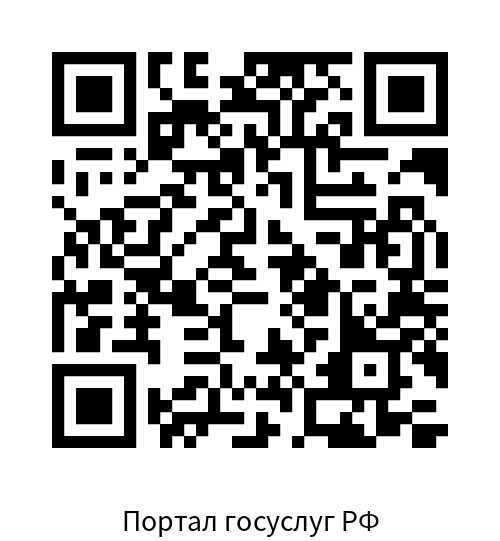 QR-код для подачи заявления через Портал государственных услуг Российской ФедерацииГКУ АО УСЗН по Магдагачинскому районуп. Магдагачи, ул. К. Маркса, д.19, каб. 103Часы приема: с 8.00 до 17.00Телефон: 8(41653) 97 3 1989243440435Uszn_magdagachi@amurszn.ruПАМЯТКАПредоставление ежегодной денежной выплаты гражданам, награжденным знаком «Почетный донор России» или «Почетный донор СССР»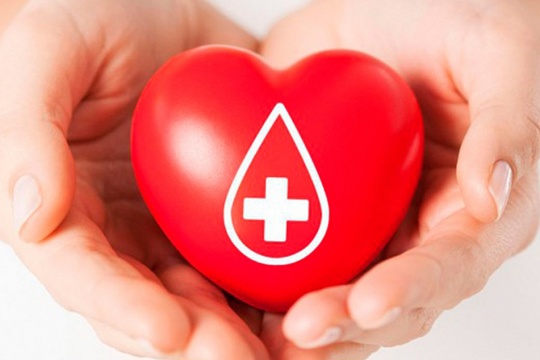 Амурская область, 2023 год  